ㆍ교회당예배: 주일 15시 예배, 비대면예배 16시. 토요일에 예배참석 신청 마감. ㆍ사순절 시작: 3월 2일(재의 수요일), 사순절 묵상 자료집을 활용하세요.ㆍ청소년부 교사로 섬기실 분 찾습니다.ㆍ헌금: 비대면예배 드리신 분들은 교회구좌로 송금해 주세요.헌금 영수증 필요하신 분들은 신청해 주세요. (주보 내면에 안내)ㆍSNS 유럽코스타: 3월 4일(금), 5일(토) 19시-22시, 전체집회는 유튜브 검색창에‘코스타국제본부’라고 치시고, 선택세미나는 Zoom을 통해 (http://zoom.kosta.cc) 참여하실 수 있습니다. 유스코스타도 함께 진행됩니다-2월 28일까지 신청마감. ㆍ우크라이나를 위한 중보기도 계속합니다.ㆍ이사: 서민규-허지은(Niederrheinstr.1, 40474 Düsseldorf)ㆍ한국방문: 박시영, 김태희, 석혜진     미국방문: 이미전** 함께 기도합시다 **   1)교회당예배가 은혜롭고 안전하게 하소서. 2)코로나19를 속히 잠잠케 하여 주소서. 3)확진자들을 속히 회복시켜주시고, 백신접종 과정이 원활하게 하소서.4)스스로를 깊이 돌아보고, 삶의 변화가 일어나는 시간이 되게 하소서.5)공의와 평화의 하나님께서 우크라이나를 침략자에게서 속히 구해 주소서.◆말씀일기 일정일/시78:34-55     월/시78:56-72       화/레1:1-17      수/레2:1-16목/레3:1-17       금/레4:1-21         토/레4:22-35     일/레5:1-13◆114 운동-하루(1) 한번(1) 말씀일기 & 성경 (4)장 통독(성경 200독 대행진: 197독) ◈ 예배위원 안내 ◈ 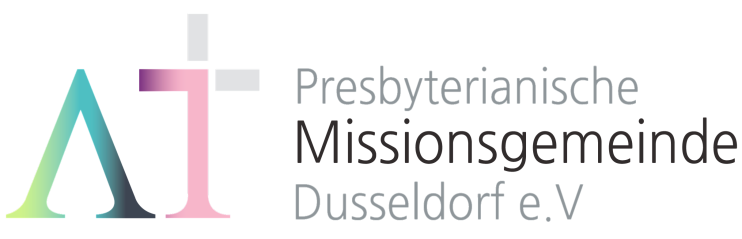        “서로 위로하라” (살전4:18) 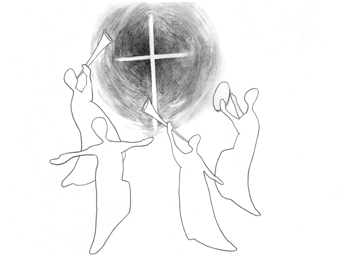 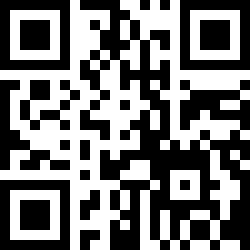 1983년 5월8일 창립     뒤셀도르프선교교회                 교회 홈페이지 duemission.de                  교회주소Alte-Landstr. 179, 40489 Düsseldorf인도: 손교훈 목사※ 표는 일어섭니다.**교회 구좌**Ev. Presbyterianische Kirchengemeinde e.V. Bank: Stadtsparkasse Düsseldorf IBAN: DE61 3005 0110 1008 4019 01▶ 헌금 영수증 신청 안내 ◀아래 필요 정보 4가지를  교회  이메일 주소 duemission@gmail.com 으로 2월 말까지 보내 주세요. 발급은 약  2주 정도 걸리며, 메일 도착 순으로 순차적으로 진행합니다.------------필요 정보 (예시) --------------ㅇ이름:   Hong, Kildong(성, 이름)   *알파벳을 정확하게 써주세요.ㅇ주소:   Im Hufer 36            40489 Düsseldorf  *주소는 Steuererklärung에 기입하는 주소와 동일한 주소를 써주세요.ㅇ해당년도: 2021년도 분, 혹은 필요년도ㅇ수령방법: 교회에서  직접 수령 또는 우편배송 희망 중 하나 기입.*우편배송일 경우 위 주소로 배송되며, 배송 주소를 달리하려면 별도로 기입하여 주세요.◈ 우리 교회가 함께 기도하며 후원 및 협력하는 곳 ◈▶스펙트럼 다민족교회  ▶IKK Rheinland-Westfalen관리담당(이광열 목사)▶'겨자씨' 모임(2세 및 2세 사역자 위해 기도 및 후원)▶NRW 평신도연합회    ▶디아코니 협력 후원▶유럽 기독교교육원: 어린이 연합 캠프, 청소년 연합 캠프(JC)▶유럽 밀알 장애인 선교회(이명선 총무)▶유럽 코스타(청년수련회)      ▶예장 유럽선교회        ▶굶주린 이웃 돕기(케냐 총게노 고아원, 스타여고, 이은용 선교사)▶장학 지원  ▶북한 선교  ▶기타 구제 사업  ▶선교관 기금 2월 27일3월 6일3월 13일3월 20일예배기도김영희박종희김아영손재호말씀일기X한명일우선화김성희안내위원예배부예배부예배부예배부헌금위원박종희 권순아나지홍 박성희나지홍 박성희나지홍 박성희※입례송/Eingangslied …………. 왕이신 나의 하나님 ………………… ※예배부름/Eingangsgebet ………………………………...........……………………………………………….............다함께인도자다함께인도자다함께인도자※찬송/Gemeindelied ……….......................... 25장 1절 .......................................※찬송/Gemeindelied ……….......................... 25장 1절 .......................................다 함 께※신앙고백/Glaubensbekenntnis   …………………………………………..................※신앙고백/Glaubensbekenntnis   …………………………………………..................다함께성시교독/Wechselwort ………………… 교독문31번 ……………...................성시교독/Wechselwort ………………… 교독문31번 ……………...................다함께찬송/Gemeindelied  ………………...………….. 96장 ……………...………………...찬송/Gemeindelied  ………………...………….. 96장 ……………...………………...다함께기도/Gebet  …….................…………...................................................…………..............찬양/Chor  ……….................................... 하나님이시여 …………………..……기도/Gebet  …….................…………...................................................…………..............찬양/Chor  ……….................................... 하나님이시여 …………………..……김영희 권사서민규 집사성경봉독/Text zur Predigt …………....... 창11:1-9 ………………..…..…..…….성경봉독/Text zur Predigt …………....... 창11:1-9 ………………..…..…..…….인도자.설교/Predigt ................................ 바벨탑을 쌓는 사람들 ………………..설교/Predigt ................................ 바벨탑을 쌓는 사람들 ……………….손교훈 목사기도/Gebet …………........………………………………………………....................................찬송/Gemeindelied .……….............................  94장 …………………….……..…..봉헌/Kollekte………..........................................................................................................기도/Gebet …………........………………………………………………....................................찬송/Gemeindelied .……….............................  94장 …………………….……..…..봉헌/Kollekte………..........................................................................................................설교자다  함  께다  함  께교제/Bekanntmachung ……….……………………………………..............……….............교제/Bekanntmachung ……….……………………………………..............……….............다함께※주기도송/Vaterunser……………………………………………………………………………※주기도송/Vaterunser……………………………………………………………………………다함께※축도/Segen   ………………………….……………………………………………......................※축도/Segen   ………………………….……………………………………………......................손교훈 목사